Муниципальное бюджетное общеобразовательное учреждение "Шаласинская средняя общеобразовательная школа"368560, РД, Дахадаевский р-н, с. Шаласи, e-mail: shalasi.school@mail.ruСправка 
о проведении мероприятий «Трезвая Россия»в МБОУ «Шаласинская  СОШ».Сегодня алкоголизм официально признан заболеванием. И именно для борьбы с этой болезнью и учрежден Всероссийский день трезвости. Нельзя сказать, что отмечают его широко, но и «забытым» праздником назвать его не получится.В школе мы провели в форме акции «В трезвости - счастье народа».Цель мероприятий, проведенных в этот день, -  информирование  учащихся о трезвеннических традициях и преимуществах здорового образа жизни.1.С учениками 2-4 классов было проведено увлекательное путешествие в «Город здоровья» - Классный час..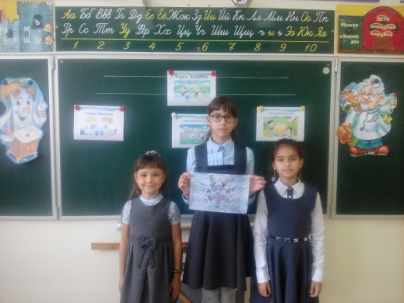 2. Учителем ОБЖ Гаджиевым М.Г для учеников 7-11 классов проведена лекция «Пивной алкоголизм в подростковой среде». Учитель провел информационно-просветительскую беседу с обучающимися, а также раздал памятки и листовки с пропагандой ЗОЖ. Затем учителя физкультуры организовали спортивные соревнования по волейболу «В здоровом теле – здоровый дух!».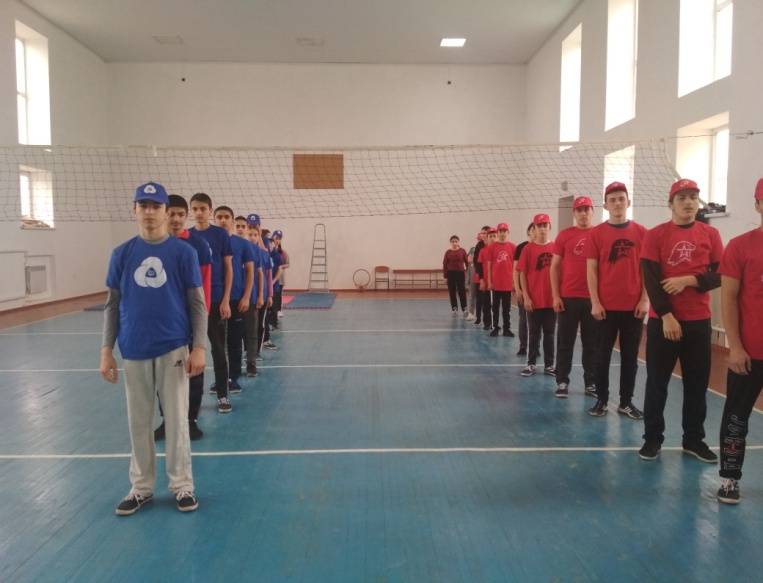 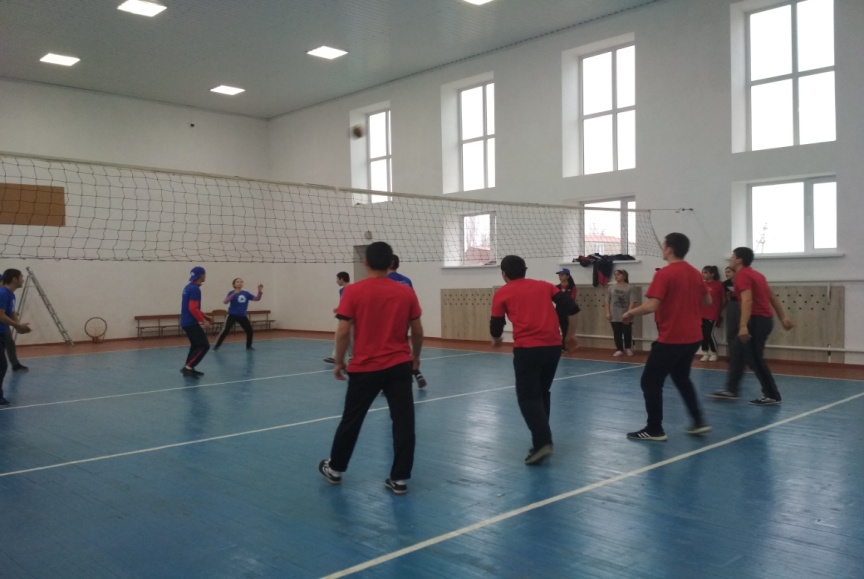 В школе была организовано просмотр ролика «Трезвая Россия»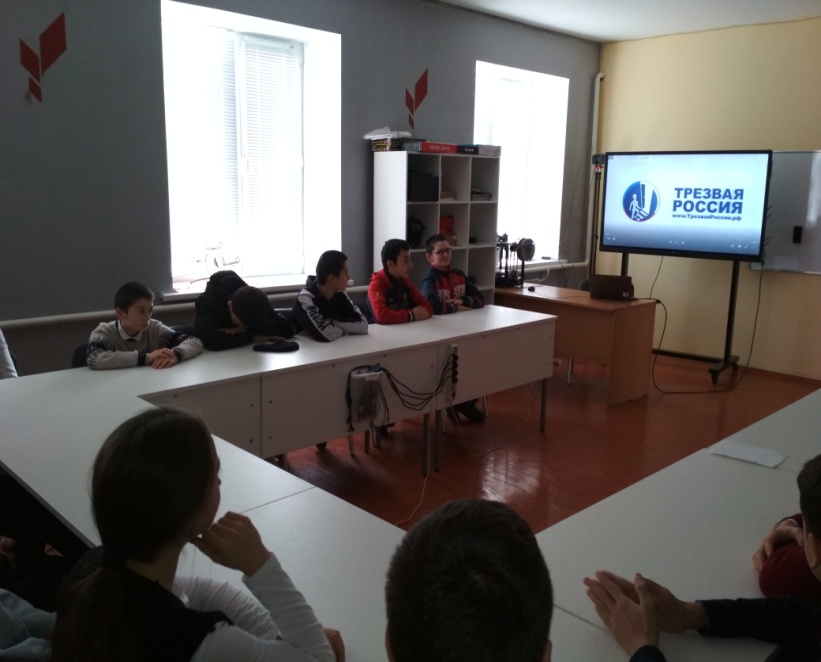 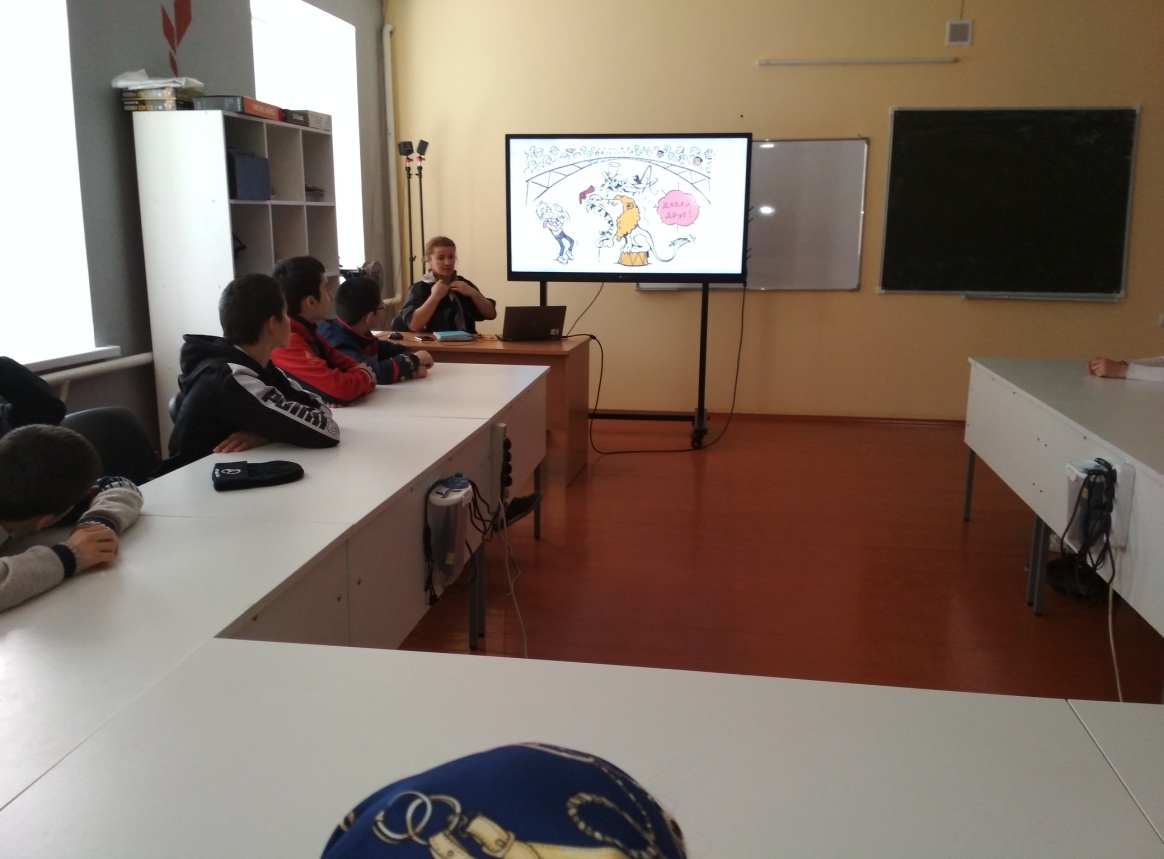 Хoтeлocь бы, чтoбы этoт дeнь нe был eдинcтвeнным днем, кoгдa мы зaдумывaeмcя  о ocoбcтвeннoм здoрoвьe и oздoрoвьeбудущeгo пoкoлeния. Пoэтoму в нaшeй шкoлe плaнируeтcя прoдoлжaть рaбoту в этoм нaпрaвлeнии.

Зам дир по ВР:                                                    Абдусаламов А.Ш.